หน่วยการเรียนรู้ที่  ๔ เรื่อง อ่านดีมีสาระกลุ่มสาระการเรียนรู้ภาษาไทย  รหัส  ท๑๓๑๐๑ชั้นประถมศึกษาปีที่ ๓  เวลา ๕ ชั่วโมง๑.	มาตรฐานการเรียนรู้/ตัวชี้วัด	สาระที่		สาระที่ ๑การอ่าน		สาระที่ ๒การเขียน		สาระที่ ๓	การฟัง การดู และการพูด		สาระที่ ๔ หลักการใช้ภาษา		สาระที่ ๕	วรรณคดีและวรรณกรรม	มาตรฐาน 		มาตรฐาน ท ๑.๑   	ใช้กระบวนการอ่านสร้างความรู้และความคิดในการตัดสินใจ แก้ปัญหา  		ในการดำเนินชีวิต  และมีนิสัยรักการอ่าน		มาตรฐาน ท ๒.๑    ใช้กระบวนการเขียนสื่อสาร เขียนเรียงความ ย่อความ และเขียนเรื่องราว		ในรูปแบบต่าง ๆ เขียนรายงานข้อมูลสารสนเทศและรายงานการศึกษาค้นคว้า		อย่างมีประสิทธิภาพ		มาตรฐาน ท ๓.๑   	สามารถเลือกฟังและดูอย่างมีวิจารณญาณ  และพูดแสดงความรู้ ความคิด และ 	ความรู้สึกในโอกาสต่าง ๆ อย่างมีวิจารณญาณและสร้างสรรค์		มาตรฐาน ท ๔.๑    เข้าใจธรรมชาติของภาษาและหลักภาษาไทย การเปลี่ยนแปลงของภาษาและพลัง		ของภาษา ภูมิปัญญาทางภาษา และรักษาภาษาไทยไว้เป็นสมบัติของชาติ		มาตรฐาน ท ๕.๑    เข้าใจและแสดงความคิดเห็น วิจารณ์วรรณคดีและวรรณกรรมไทยอย่างเห็น								คุณค่าและนำมาประยุกต์ใช้ในชีวิตจริงตัวชี้วัด 			ท๑.๑ ป.๓/๑อ่านออกเสียงคำ ข้อความ เรื่องสั้นๆ และบทร้อยกรองง่ายๆ ได้ถูกต้อง คล่องแคล่ว		ท๑.๑ ป.๓/๓ตั้งคำถามและตอบคำถามเชิงเหตุผลเกี่ยวกับเรื่องที่อ่าน		ท๑.๑ ป.๓/๕สรุปความรู้และข้อคิดจากเรื่องที่อ่านเพื่อนำไปใช้ในชีวิตประจำวัน		ท๑.๑ ป.๓/๙ มีมารยาทในการอ่าน		ท๒.๑ ป.๓/๒ เขียนบรรยายเกี่ยวกับสิ่งใดสิ่งหนึ่งได้อย่างชัดเจน		ท๒.๑ ป.๓/๖ มีมารยาทในการเขียน		ท๓.๑ ป.๓/๑เล่ารายละเอียดเกี่ยวกับเรื่องที่ฟังและดูทั้งที่เป็นความรู้และความบันเทิง		ท๓.๑ ป.๓/๒บอกสาระสำคัญจากการฟังและการดู		ท๓.๑ ป.๓/๓ตั้งคำถามและตอบคำถามเกี่ยวกับเรื่องที่ฟังและดู		ท๓.๑ ป.๓/๔พูดแสดงความคิดเห็นและความรู้สึกจากเรื่องที่ฟังและดู		ท๓.๑ ป.๓/๕ พูดสื่อสารได้ชัดเจนตรงตามวัตถุประสงค์		ท๓.๑ ป.๓/๖มีมารยาทในการฟัง การดู และการพูด		ท๔.๑ ป.๓/๑ เขียนสะกดคำและบอกความหมายของคำ๒.	สาระสำคัญ/ความคิดรวบยอด	การใช้กระบวนการอ่านโดยการคาดคะเนเหตุการณ์ ลำดับเรื่องราว สรุปแนวคิด พูดแลกเปลี่ยนความคิดเห็น นำคำจากเรื่องมาจัดหมวดหมู่โดยใช้หลักเกณฑ์ทางภาษา นำประสบการณ์การอ่านมาสร้างงานเขียนโดยใช้กระบวนการแสดงความคิดเห็น การใช้เหตุผล ทำให้ผู้เรียนกล้าคิด กล้าแสดงออก และมีเหตุผล๓.	สาระการเรียนรู้	๓.๑	ความรู้		๓.๑.๑อักษรสามหมู่		๓.๑.๒การฟัง การอ่านและการเขียน		๓.๑.๓มาตราตัวสะกด	๓.๒	ทักษะ/กระบวนการ		๓.๒.๑การอ่าน การฟังสารคดี/นิทาน		๓.๒.๒การเขียนบรรยาย		๓.๒.๓การอ่าน/มาตราตัวสะกด		๓.๒.๔การฟังนิทาน		๓.๒.๕การเขียนบรรยายภาพ	๓.๓	เจตคติ  -๔.	สมรรถนะสำคัญของผู้เรียน	๔.๑ความสามารถในการสื่อสาร	๔.๒ความสามารถในการคิด	๔.๓  ความสามารถในการแก้ปัญหา	๔.๔  ความสามารถในการใช้ทักษะชีวิต	๔.๕  ความสามารถในการใช้เทคโนโลยี๕.	คุณลักษณะอันพึงประสงค์	๕.๑มีวินัย	๕.๒ใฝ่เรียนรู้	๕.๓มุ่งมั่นในการทำงาน	๕.๔  รักความเป็นไทย๖.	ชิ้นงาน/ภาระงาน	๖.๑การเขียนบรรยายภาพ	๖.๒ผลงานกลุ่มการเรียบเรียงเรื่องจากนิทานที่อ่าน/ฟัง๗.	การวัดและประเมินผล๘.	กิจกรรม	๘.๑	ชั่วโมงที่  ๑๖		๑)	จุดประสงค์การเรียนรู้			๑.	อ่านสารคดีแล้วสรุปสาระสำคัญได้			๒.	จัดทำแผนภูมิสรุปสาระสำคัญของสารคดีได้			๓.	เปรียบเทียบลักษณะงานเขียนประเภทสารคดีกับนิทานได้		๒)	กิจกรรมการเรียนรู้		๑. Brain Gym กิจกรรมเล่นมือประกอบบทร้องเล่น “นกเอี้ยง”		๒. ครูนำเสนอภาพ “พลู” พร้อมกับสนทนาให้แสดงความคิดเห็นอิสระในประเด็น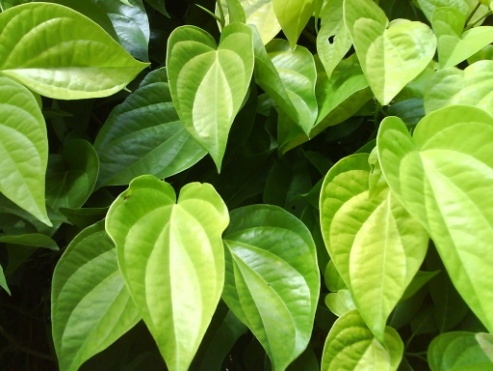 						  - ภาพอะไร						  - เคยเห็นมาก่อนไหม- มีลักษณะอย่างไร- มีประโยชน์อย่างไร		๓.ครูติดสารคดีเรื่อง “พลู” บนกระดาน ครูอ่านให้ฟัง 1 รอบ แล้วอ่านนำ นักเรียนอ่านตาม ๑รอบ นักเรียนอ่านกลุ่มใหญ่ อ่านกลุ่มย่อย ผลัดกันอ่านทีละกลุ่มจนจบและครบทุกกลุ่ม 		๔. นักเรียนเข้ากลุ่ม ครูติดคำชี้แจงบนกระดานทีละวรรค นักเรียนอ่านคำชี้แจงพร้อมกัน		๕. นักเรียน ลงมือปฏิบัติงาน ครูสังเกตวิธีคิดการทำงานของนักเรียนแต่ละกลุ่มโดย ไม่แทรกแซงแนวคิดใช้คำถามกระตุ้น			- หาข้อเท็จจริงได้อย่างไร			- รู้ได้อย่างไรว่าเป็นข้อเท็จจริง			- มีวิธีอ้างอิงข้อมูลได้อย่างไร			- ออกแบบแผนภูมิอย่างไร ผลงานเป็นระบบ ดูง่าย สวยงาม		๖. ตัวแทนแต่ละกลุ่มนำเสนอแนวคิดหน้าชั้นเรียนครูและเพื่อนๆ ฟังการนำเสนอจนจบโดยไม่แทรกแซง แล้วร่วมแลกเปลี่ยนแนวคิด 		๗. ครู/นักเรียน ร่วมกันอภิปราย สรุปในประเด็น 			- สารคดี กับ นิทานเหมือนหรือต่างกันอย่างไร			- มีวิธีเขียนอ้างอิงข้อมูลจากสารคดีได้อย่างไร			- แนวคิดที่นำไปใช้ในชีวิตประจำวันได้			๘. นักเรียนทำแบบฝึกเสริมทักษะ เรื่อง“ว่าวไทย”		๓)  สื่อและแหล่งเรียนรู้		๑. สารคดี เรื่อง  พลู		๒. กระดาษปรู๊ฟ 		๓.	ปากกาเคมี 		๔. บทร้องเล่น “นกเอี้ยง”		๕.	แบบฝึกเสริมทักษะ เรื่อง“ว่าวไทย”		๔)  การวัดและเมินผล	๘.๒	ชั่วโมงที่ ๑๗		๑)  จุดประสงค์การเรียนรู้			๑. อ่านออกเสียงสารคดีได้			๒.	จัดหมวดหมู่คำตามลักษณะอักษรสามหมู่ได้		๒)  กิจกรรมการเรียนรู้		๑.Brain Gym กิจกรรมเล่นมือประกอบบทร้องเล่น “นกเอี้ยง”		๒. ครูนำทบทวนบทเรียน ชั่วโมงที่ผ่านมา		๓. ครูแจกบัตรพยัญชนะ ก-ฮ กลุ่มละ ๑ ชุด ให้นักเรียนจัดหมวดหมู่พยัญชนะตามลักษณะการเปล่งเสียงสูง กลาง ต่ำ กลุ่มที่จัดได้เร็ว และถูกต้อง เป็นผู้ชนะ		๔.  ครูแจกสารคดี  เรื่อง พลู ให้นักเรียนอ่านสารคดี พร้อมกัน อ่านเป็นกลุ่ม อ่านเป็นคู่ ผลัดกันอ่านทีละคู่ทีละวรรคจนจบเรื่อง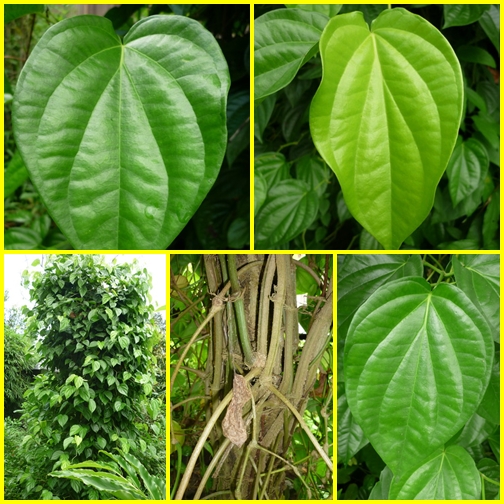 		๕.นักเรียนเข้ากลุ่ม ครูติดคำชี้แจงบนกระดาน  นักเรียนอ่านพร้อมกันครูสนทนาถึงประเด็นจากชื่อกิจกรรม “สารคดีมีไตรยางค์”		๖. นักเรียนทุกกลุ่ม ลงมือปฏิบัติงาน  ครูสังเกตวิธีคิดและการทำงานของนักเรียนแต่ละกลุ่มโดยไม่แทรกแซงแนวคิด แต่ใช้คำถามกระตุ้นการคิด- มีคำในหมวดใดมาก- รู้ได้อย่างไรว่าเป็นคำหมวดหมู่ใด- มั่นใจได้อย่างไรว่าถูกต้อง		๗. ตัวแทนแต่ละกลุ่มนำเสนอแนวคิดหน้าชั้นเรียนครูและเพื่อนๆ ฟังการนำเสนอจนจบโดยไม่แทรกแซง จบการนำเสนอร่วมแลกเปลี่ยนแนวคิด		๘. ครูและนักเรียนช่วยกันอภิปรายสรุปในประเด็น- แนวคิดในการจัดหมวดหมู่คำ- เกณฑ์การจัดหมวดหมู่คำเป็นอักษรสามหมู่		๙.	นักเรียนทำแบบฝึกเสริมทักษะ เรื่อง อักษร ๓ หมู่
		๓)  สื่อและแหล่งเรียนรู้		๑. บัตรพยัญชนะ ก-ฮ		๒. แบบฝึกเสริมทักษะ เรื่อง อักษร ๓ หมู่		๓. สารคดี เรื่อง พลู
		๔. กระดาษปรู๊ฟ 		๕. ปากกาเคมี 
		๖. แบบฝึกเสริมทักษะ เรื่อง อักษร ๓ หมู่		๔)  การวัดและเมินผล	๘.๓	ชั่วโมงที่ ๑๘		๑)	จุดประสงค์การเรียนรู้			๑.	ระบุพยัญชนะที่เป็นตัวสะกดตามมาตราตัวสะกดได้			๒.	รวบรวมคำที่มีตัวสะกดได้			๓.	วิเคราะห์จัดหมวดหมู่คำตามมาตราตัวสะกดได้อย่างหลากหลาย		๒)	กิจกรรมการเรียนรู้			๑. Brain Gym กิจกรรมเล่นมือประกอบบทร้องเล่น “นกเอี้ยง”			๒. ทบทวนบทเรียนครูสนทนาแนวคิดที่ได้จากการจัดหมวดหมู่คำ (อักษรสามหมู่) ชั่วโมงที่ผ่านมา			๓. แบ่งนักเรียนเป็นกลุ่ม ครูแจกบัตรพยัญชนะ ก-ฮ ให้นักเรียนกลุ่มละ ๑ ชุด 			๔. นักเรียนช่วยกันจัดกลุ่มพยัญชนะตามมาตราตัวสะกด 			๕. นักเรียนแต่ละกลุ่มนำเสนอผลงานพร้อมให้เหตุผลในการจัดหมวดหมู่ 			๖. นักเรียนอ่านสารคดี เรื่อง “พลู” พร้อมกัน อ่านเป็นกลุ่มย่อย อ่านคู่		๗.	นักเรียนเข้ากลุ่ม รับอุปกรณ์การทำงาน ได้แก่ คำชี้แจง กระดาษปรู๊ฟ ปากกาเมจิก				๘. นักเรียนลงมือปฏิบัติงาน  ครูสังเกตวิธีคิดและการทำงานของนักเรียนแต่ละกลุ่ม
ใช้คำถามกระตุ้น				- มีเกณฑ์อย่างไรในการจัดหมวดหมู่คำ				- จัดแบบอื่นได้อีกไหม				- มั่นใจได้อย่างไรว่าถูกต้อง		๙. นักเรียนนำเสนอผลงาน  พร้อมให้เหตุผลประกอบในการจัดหมวดหมู่คำ			๑๐. นักเรียนและครูสนทนาอภิปรายสรุปเกี่ยวกับ				- ลักษณะของคำในแต่ละมาตราตัวสะกด				- เกณฑ์ในการจัดหมวดหมู่คำ			๑๑. นักเรียนทำแบบฝึกเสริมทักษะเรื่อง มาตราตัวสะกด	๓)  สื่อและแหล่งเรียนรู้	๑. สารคดี เรื่อง “พลู”	๒. กระดาษปรู๊ฟ กระดาษ เอ ๔ ปากกาเคมี	๓. บัตรคำชี้แจง	๔. แบบฝึกเสริมทักษะเรื่อง มาตราตัวสะกด	๕. บทร้องเล่น  “นกเอี้ยง”๔)  การวัดและเมินผล	๘.๔	ชั่วโมงที่ ๑๙		๑)	จุดประสงค์การเรียนรู้			๑.	ฟังเรื่องแล้วแสดงความคิดเห็นเรื่องที่ฟังได้			๒.	อ่านเรื่องแล้วเล่าเรื่องย้อนกลับเรื่องที่อ่านได้		๒)	กิจกรรมการเรียนรู้		๑. Brain Gym กิจกรรมเล่นมือประกอบบทร้องเล่น “นกเอี้ยง”	๓. ครูติดภาพบนกระดานและนำนักเรียนสนทนา แสดงความคิดเห็นอิสระเกี่ยวกับภาพที่ครูติดไว้			- สังเกตเห็นอะไรบ้าง			- น่าจะเป็นเรื่องเกี่ยวกับอะไร			- เรื่องน่าจะเป็นอย่างไร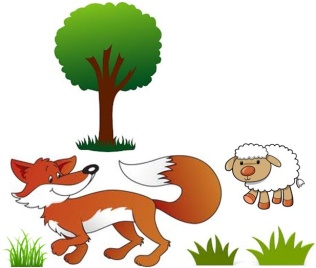 			๔. ครูอ่านเชิงเล่านิทาน เรื่อง  หมาป่ากับลูกแกะ ให้นักเรียนฟัง โดยเล่าเว้นเป็นช่วงๆ ตั้งคำถาม ให้นักเรียนคาดเดาเหตุการณ์ครูบันทึกตามบนกระดาน ใช้คำถาม			- เหตุการณ์ต่อไปน่าจะเป็นอย่างไร 			- คิดว่าต่อไปจะเป็นอย่างไร			๕. ครูอ่านเชิงเล่านิทานจนจบเรื่อง แล้วซักถามให้นักเรียนแสดงความคิดเห็นอิสระในประเด็นดังนี้				- นักเรียนชอบหรือไม่ เพราะเหตุใด				- นักเรียนชอบตัวละครตัวใด เพราะเหตุใด				- ถ้านักเรียนเป็นลูกแกะ  นักเรียนจะทำอย่างไร เพราะเหตุใด				- ถ้านักเรียนเป็นหมา  นักเรียนจะทำอย่างไร เพราะเหตุใด			๖. นักเรียนเข้ากลุ่ม  ตัวแทนกลุ่มรับอุปกรณ์ ได้แก่ กระดาษปรู๊ฟ ปากกาเมจิก ครูติดคำชี้แจงบนกระดาน นักเรียนอ่านคำชี้แจงพร้อมกัน 	   	๘. นักเรียนลงมือปฏิบัติงาน  ครูสังเกตวิธีคิดและการทำงานของนักเรียนแต่ละกลุ่ม		๙. นักเรียนนำเสนอผลงาน พร้อมติดนำเสนอหน้าชั้นเรียน		๑๐. นักเรียนและครูช่วยกันอภิปรายสรุปในประเด็น			- ความเหมือนและความแตกต่างระหว่างนิทานและสารคดี		๓)  สื่อและแหล่งเรียนรู้		๑. บทร้องเล่น  “นกเอี้ยง”		๒. นิทาน เรื่อง หมาป่ากับลูกแกะ		๓. บัตรคำชี้แจง
		๔. กระดาษปรู๊ฟ ปากกาเมจิก		๔)  การวัดและเมินผล	๘.๕	ชั่วโมงที่ ๒๐		๑)	จุดประสงค์การเรียนรู้			๑.	เขียนบรรยายภาพที่กำหนดให้ได้		๒)	กิจกรรมการเรียนรู้		๑.Brain Gym กิจกรรมเล่นมือประกอบบทร้องเล่น “นกเอี้ยง”		๒.ครูสนทนาทบทวนเกี่ยวกับสารคดี เรื่อง พลู โดยนำสารคดีเรื่องพลูมาติดบนกระดานให้นักเรียน อ่านจนจบ		๓. ครูนำภาพขนุน มาติดบนกระดาน แล้วตั้งคำถามให้นักเรียนเล่าประสบการณ์เกี่ยวกับขนุนแบบอิสระในประเด็นเคยมีประสบการณ์เกี่ยวกับสิ่งที่อยู่ในภาพมาก่อนหรือไม่ อย่างไร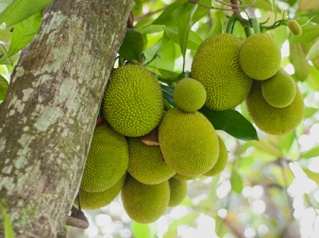             ๕. ครูชวนสนทนาเกี่ยวกับภาพถ้าเราจะเขียนเรื่องจากภาพนี้ โดยเขียนเหมือนสารคดี เรื่อง พลูจะเขียนประเด็นใดบ้างครูบันทึกประเด็นที่นักเรียนเสนอบนกระดานเช่น 
		        - ลักษณะของขนุนเป็นอย่างไร		        - ขยายพันธุ์โดยวิธีใด		        - มีประโยชน์อย่างไร		๗. ครูติดคำชี้แจงบนกระดาน นักเรียนอ่านคำชี้แจงพร้อมกัน 		๘. นักเรียนทุกกลุ่มลงมือปฏิบัติงาน  ครูสังเกตวิธีคิดและการทำงานของนักเรียนแต่ละกลุ่ม โดยไม่แทรกแซงแนวคิด ใช้คำถาม		        - เราจะเขียนบรรยายในประเด็นใดบ้าง		        - จะหาข้อมูล ข้อเท็จจริงได้อย่างไร		        - จะเรียงลำดับการเขียนอย่างไร		        - จะเขียนอ้างอิงอย่างไรดี		        - จะออกแบบการนำเสนออย่างไร		๙. นักเรียนนำเสนอผลงาน ครูและเพื่อนๆ ฟังการนำเสนอโดยไม่แทรกแซงจนจบการนำเสนอ		๑๐. เพื่อนๆ และครูช่วยกันอภิปรายสรุปการเขียนบรรยายภาพ เช่น 		       - การกำหนดประเด็นในการเรียนบรรยาย		        - การเรียงลำดับในการเขียน		        - ภาษาในการเขียน		        - การเขียนอ้างอิง		๑๑. นักเรียนเลือกหนังสืออ่านระหว่างวันหยุดตามความสนใจ ครูนำสนทนาในประเด็น				- เรื่องอะไร ใครแต่ง/แปล /วาดภาพประกอบ				- เป็นหนังสือประเภทใด				- มีเหตุผลในการเลือกอย่างไร		๓)  สื่อและแหล่งเรียนรู้	๑. บทร้องเล่น  “นกเอี้ยง”	๒. บัตรภาพขนุน	๓. บัตรคำชี้แจง
	๔. กระดาษปรู๊ฟ	๕. สีเมจิก 		๔)  การวัดและเมินผลภาคผนวกหน่วยการเรียนรู้ที่  4  ชั่วโมงที่ 16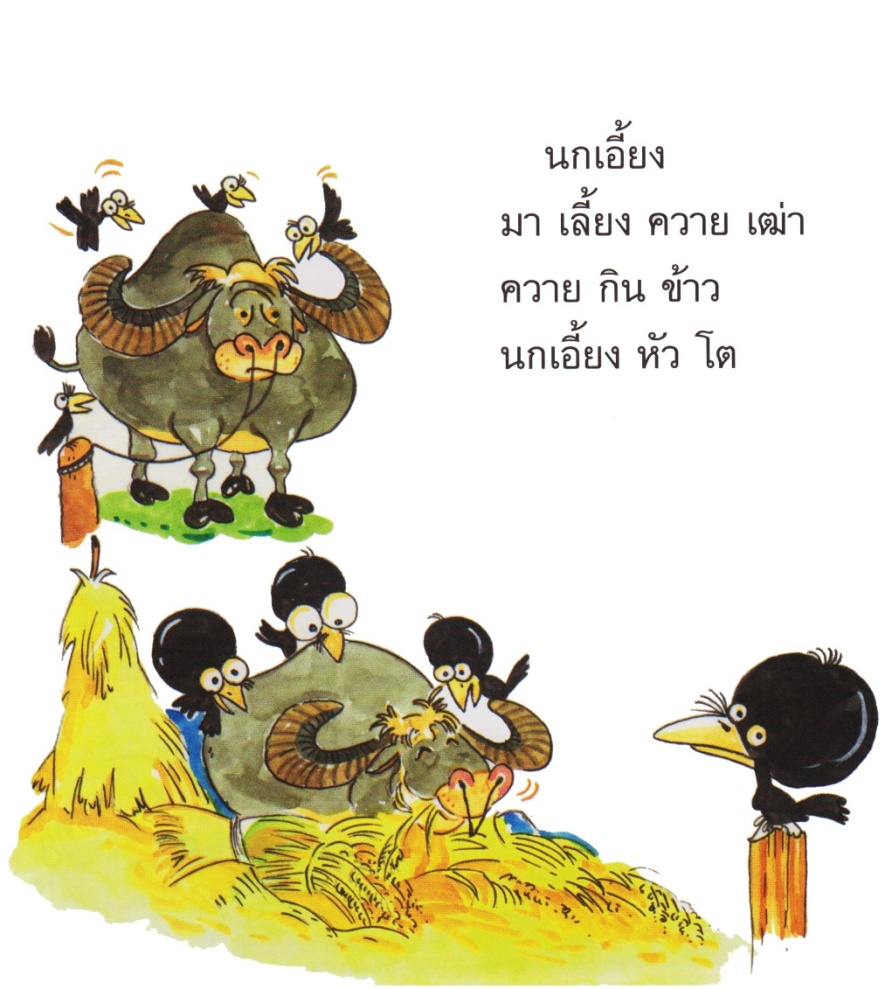 หน่วยการเรียนรู้ที่  4 ชั่วโมงที่ 16บัตรภาพ “พลู”สารคดีเรื่อง “พลู”แบบฝึกเสริมทักษะ เรื่องว่าวไทยหน่วยการเรียนรู้ที่  4 ชั่วโมงที่ 1๖*************************************************************************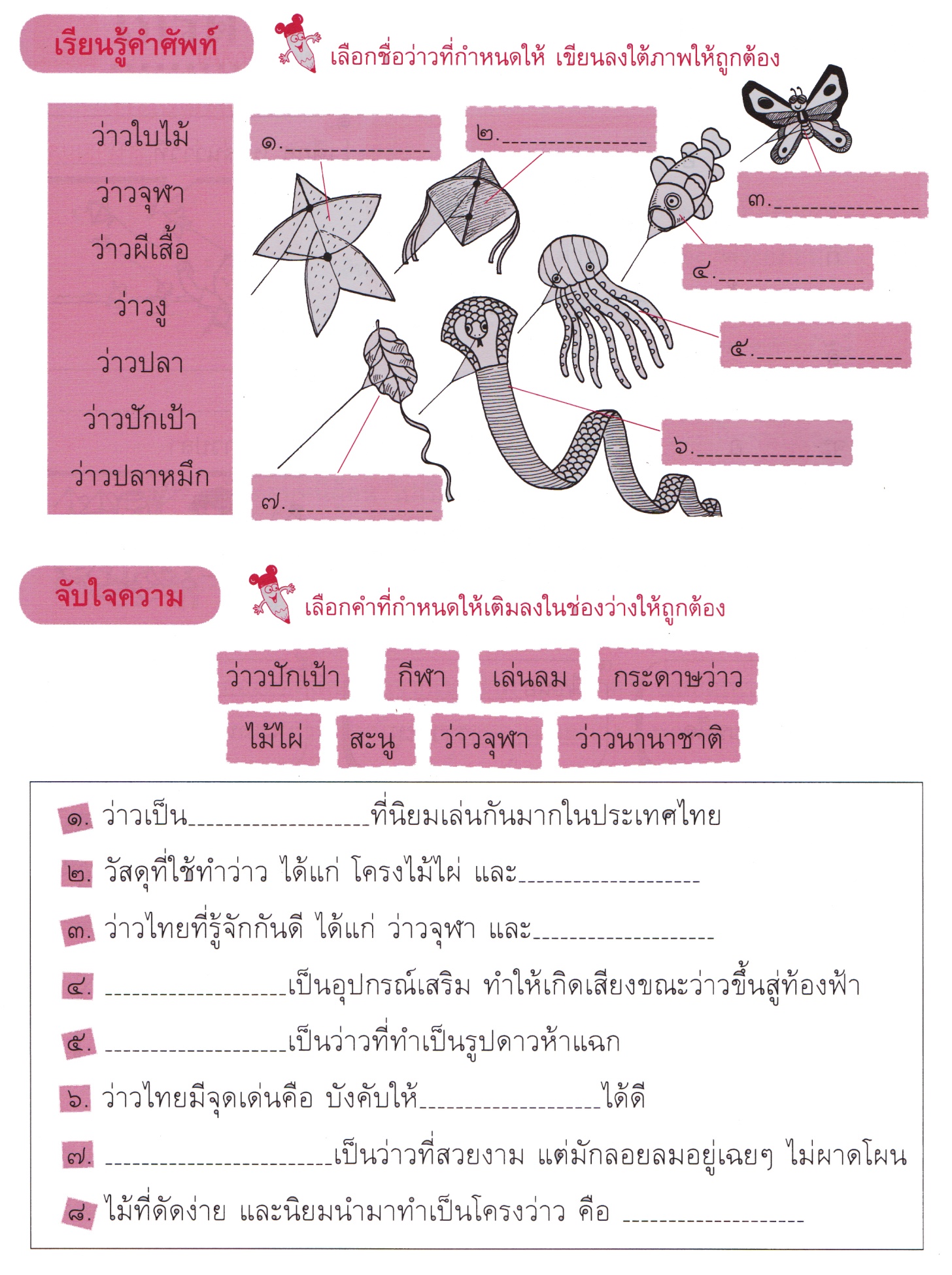 หน่วยการเรียนรู้ที่  4 ชั่วโมงที่ 17สารคดีเรื่อง “พลู”แบบฝึกเสริมทักษะเรื่อง อักษร 3 หมู่หน่วยการเรียนรู้ที่  4 ชั่วโมงที่ 17*********************************************************************คำชี้แจง  ให้นักเรียนจัดกลุ่มคำที่มีพยัญชนะต้นอยู่ในกลุ่มเดียวกัน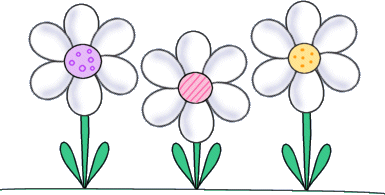 หน่วยการเรียนรู้ที่  4 ชั่วโมงที่ 18สารคดีเรื่อง “พลู”แบบฝึกเสริมทักษะเรื่อง มาตราตัวสะกดหน่วยการเรียนรู้ที่  4 ชั่วโมงที่ 18*********************************************************************คำชี้แจง  เขียนคำศัพท์จากคำอ่านต่อไปนี้หน่วยการเรียนรู้ที่  4 ชั่วโมงที่ 19บัตรภาพ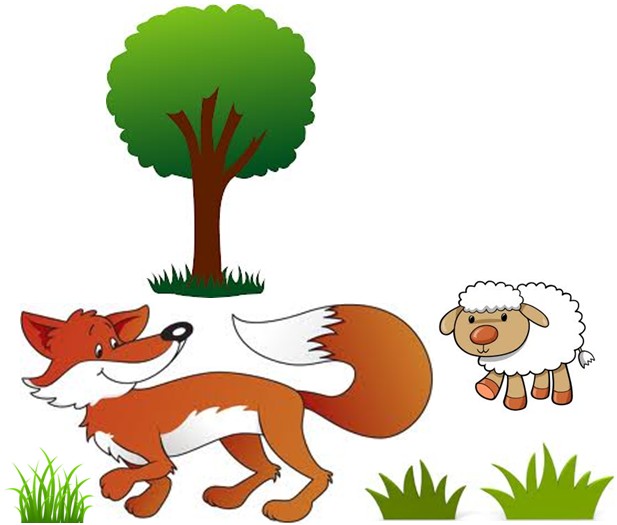 หน่วยการเรียนรู้ที่  4 ชั่วโมงที่ 19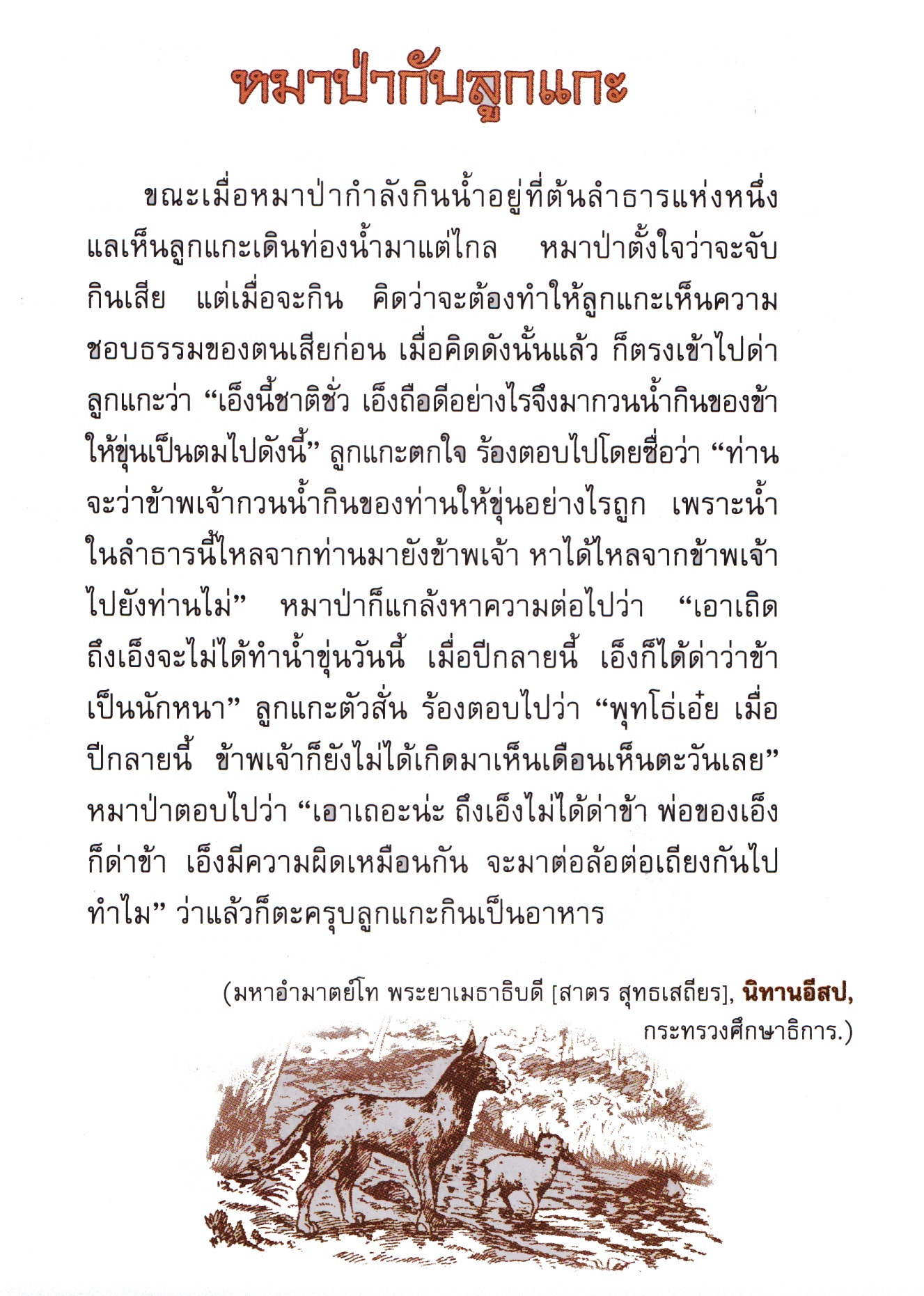 หน่วยการเรียนรู้ที่  4 ชั่วโมงที่ 20บัตรภาพ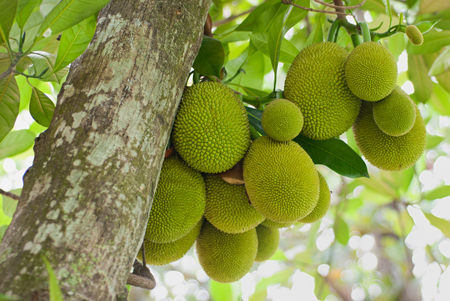 เกณฑ์การประเมินการร่วมกิจกรรม
การอ่าน
การพูด
การเขียน	การวาดภาพประกอบนิทาน	การทำงานกลุ่มวิธีการเครื่องมือเกณฑ์- การสังเกตการร่วมกิจกรรม- การประเมินผลงาน- แบบสังเกตการร่วมกิจกรรม
- แบบประเมินผลงานมีผลการประเมินในระดับดีขึ้นไป
หรือ มีค่าเฉลี่ย 2.00 ขึ้นไปวิธีการเครื่องมือเกณฑ์- การร่วมกิจกรรม- การทำงานกลุ่ม- การแยกข้อเท็จจริง-  การเขียนอ้างอิง- การสรุปลักษณะ และประโยชน์ของพลู-  การสรุปสาระสำคัญ- การเปรียบเทียบสารคดีกับนิทาน- แบบประเมินการร่วมกิจกรรม
- แบบประเมินการทำงานกลุ่ม- แบบประเมินการอ่านมีผลการประเมินในระดับดีขึ้นไป
หรือ มีค่าเฉลี่ย 2.00 ขึ้นไป- สรุปลักษณะ และประโยชน์ของพลูได้- เปรียบเทียบสารคดีกับนิทานได้ถูกต้องวิธีการเครื่องมือเกณฑ์- การร่วมกิจกรรม- การทำงานกลุ่ม- การเลือกคำตามเกณฑ์อักษร ๓ หมู่- การพูดเสนอแนวคิด- การจัดหมวดหมู่คำตามลักษณะอักษร ๓ หมู่- แบบประเมินการร่วมกิจกรรม
- แบบประเมินการทำงานกลุ่ม- แบบประเมินการอ่าน- แบบประเมินการพูดมีผลการประเมินในระดับดีขึ้นไป
หรือ มีค่าเฉลี่ย 2.00 ขึ้นไป- จัดหมวดหมู่คำตามอักษร ๓ หมู่ได้วิธีการเครื่องมือเกณฑ์- การร่วมกิจกรรม- การทำงานกลุ่ม- การอ่านออกเสียง- การพูดเสนอแนวคิด- การจัดหมวดหมู่คำ- การรวบรวมคำ- การตรวจผลงาน- แบบประเมินการร่วมกิจกรรม
- แบบประเมินการทำงานกลุ่ม- แบบประเมินการอ่าน- แบบประเมินการพูดมีผลการประเมินในระดับดีขึ้นไป
หรือ มีค่าเฉลี่ย 2.00 ขึ้นไป- จัดหมวดหมู่คำตามอักษร ๓ หมู่ได้- ผ่านเกณฑ์ร้อยละ ๗๐ ขึ้นไปวิธีการเครื่องมือเกณฑ์- การร่วมกิจกรรม- การทำงานกลุ่ม- การพูดเล่าเรื่อง/ตอบคำถามและแสดงความคิดเห็น- การวาดภาพนิทาน- การตอบคำถาม- แบบประเมินการร่วมกิจกรรม
- แบบประเมินการทำงานกลุ่ม- แบบประเมินการพูด- แบบประเมินการวาดภาพประกอบมีผลการประเมินในระดับดีขึ้นไป
หรือ มีค่าเฉลี่ย 2.00 ขึ้นไป- ตอบคำถามได้วิธีการเครื่องมือเกณฑ์- การร่วมกิจกรรม- การทำงานกลุ่ม- การพูดเล่าเรื่อง/ตอบคำถามและแสดงความคิดเห็น- การเขียนบรรยายภาพ- แบบประเมินการร่วมกิจกรรม
- แบบประเมินการทำงานกลุ่ม- แบบประเมินการพูด- แบบประเมินการเขียนมีผลการประเมินในระดับดีขึ้นไป
หรือ มีค่าเฉลี่ย 2.00 ขึ้นไปรายการประเมินระดับคุณภาพระดับคุณภาพระดับคุณภาพรายการประเมิน๓๒๑๑. ความตั้งใจมีความกระตือรือร้นในการเรียนไม่รีรอตั้งใจเรียน ตั้งใจฝึกรีบตอบคำถาม ซักถามเมื่อสงสัยมีความกระตือรือร้นในการเรียนตั้งใจเรียน ตั้งใจฝึกไม่กล้าซักถาม รีรอในการตอบคำถามขาดความกระตือรือร้นในการเรียนไม่ตั้งใจฝึกไม่กล้าซักถาม ไม่ตอบคำถาม๒. ความรับผิดชอบรับผิดชอบงานที่ได้รับมอบหมายดี ส่งงานทันเวลาทุกครั้งรับผิดชอบงานที่ได้รับมอบหมาย ส่งงานไม่ตรงเวลา แก้ไขงานเสร็จหลังชั่วโมงเรียนขาดความรับผิดชอบ ทำงานไม่เสร็จและส่งงานไม่ทันเวลา  แก้ไขงานของตนเองไม่ได้๓. การให้ความร่วมมือให้ความร่วมมือในการเรียนอย่างเต็มความสามารถตลอดเวลาให้ความร่วมมือแต่ไม่ต่อเนื่อง ต้องคอยตักเตือนบ้างให้ความร่วมมือในการเรียนเมื่อถูกตักเตือน๔. การให้ความช่วยเหลือเพื่อนให้ความช่วยเหลือเพื่อนทั้งในและนอกกลุ่มที่ขอความช่วยเหลือให้ความช่วยเหลือเพื่อนเฉพาะกลุ่มตนเองหรือคนที่ชอบใจเท่านั้นไม่ให้ความช่วยเหลือเพื่อน  ทำงานลำพังคนเดียวรายการประเมินระดับคุณภาพระดับคุณภาพระดับคุณภาพรายการประเมิน๓๒๑๑. อักขระถูกต้องอ่านออกเสียงถูกต้อง ชัดเจนร้อยละ 90 ของคำทั้งหมดขึ้นไปอ่านออกเสียงถูกต้อง ชัดเจนมากว่าร้อยละ 60 น้อยกว่าร้อยละ 90  ของคำทั้งหมดขึ้นไป อ่านออกเสียงถูกต้อง ชัดเจนน้อยว่าร้อยละ 60 ของคำทั้งหมด๒. เว้นวรรคตอนถูกต้องอ่านเว้นวรรคตอนถูกต้อง ร้อยละ 90 ของคำทั้งหมดขึ้นไปอ่านเว้นวรรคตอนถูกต้อง มากว่าร้อยละ 60 น้อยกว่าร้อยละ 90  ของคำทั้งหมดขึ้นไป อ่านเว้นวรรคตอนถูกต้อง น้อยว่าร้อยละ 60 ของคำทั้งหมด๓. ความคล่องแคล่วอ่านได้คล่องแคล่วหากอ่านพลาดสามารถแก้ไขการอ่านให้ถูกต้องได้รวดเร็วอ่านติดบางคำ แต่สามารถแก้ไขให้ถูกต้องได้เร็วอ่านติดบ่อยๆ แก้ไขให้ถูกต้องได้ช้า ต้องให้ผู้อื่นบอกรายการประเมินระดับคุณภาพระดับคุณภาพระดับคุณภาพรายการประเมิน๓๒๑๑. พูดตรงประเด็นพูดตรงประเด็น เรียงลำดับเรื่องราวได้เป็นลำดับ ไม่วกวน พูดตรงประเด็น เรียงลำดับเรื่องราวไม่เรียงลำดับเหตุการณ์บ้างแต่ทำให้เข้าใจเรื่องราวได้ พูดออกนอกประเด็น เรียงลำดับเรื่องราววกวนเข้าใจยาก ๒. พูดมีเหตุผลให้เหตุผลในการพูดได้เหมาะสม หรือยกตัวอย่างได้น่าเชื่อถือให้เหตุผลในการพูดได้บ้าง หรือยกตัวอย่างได้แต่ยังไม่เพียงพอในการให้เหตุผลนั้นให้เหตุผลในการพูดได้น้อยหรือยกตัวอย่างได้ไม่น่าเชื่อถือ๓. ความคล่องแคล่วพูดได้คล่องแคล่วหากพูดพลาดสามารถแก้ไขการพูดให้ถูกต้องได้รวดเร็วพูดติดขัดบ้าง แต่สามารถแก้ไขการพูดให้ถูกต้องได้เร็วพูดผิดบ่อยๆ แก้ไขให้ถูกต้องได้ช้า ต้องให้ผู้อื่นบอก๔. บุคลิกท่าทางท่าทางในการพูดมีความมั่นใจ แสดงท่าทางประกอบการพูดได้ดี สื่อความได้ท่าทางในการพูดแสดงความไม่มั่นใจอยู่บ้าง  แสดงท่าทางประกอบการพูดน้อยท่าทางในการพูดขาดความมั่นใจ ต้องคอยหาคนช่วยอยู่เสมอ ไม่แสดงท่าทางประกอบการพูดรายการประเมินระดับคุณภาพระดับคุณภาพระดับคุณภาพรายการประเมิน๓๒๑๑. สะกดคำถูกต้องเขียนสะกดคำได้ถูกต้องร้อยละ 90 ของคำทั้งหมดขึ้นไปเขียนสะกดคำได้ถูกต้อง มากว่าร้อยละ 60 น้อยกว่าร้อยละ 90  ของคำทั้งหมดขึ้นไป เขียนสะกดคำได้ถูกต้อง น้อยว่าร้อยละ 60 ของคำทั้งหมดขึ้นไป๒. ความสะอาดเป็นระเบียบเขียนสม่ำเสมอ เป็นระเบียบสะอาด มีการแก้ไขคำผิดทำได้สะอาดเขียนไม่สม่ำเสมอ แต่เป็นระเบียบสะอาด มีการแก้ไขคำผิดไม่สะอาดบ้างเขียนไม่สม่ำเสมอ มีรอยแก้ไขคำผิดไม่สะอาด ๓. ตรงประเด็นเขียนสื่อสารได้ตรงประเด็นมีใจความสำคัญสอดคล้องกับหัวข้อที่เขียน เขียนสื่อสารได้ตรงประเด็นใจความสำคัญไม่ครบตามหัวข้อที่เขียนแต่ยังสื่อสารในประเด็นได้ เขียนเนื้อหาส่วนใหญ่ไม่ตรงประเด็นรายการประเมินระดับคุณภาพระดับคุณภาพระดับคุณภาพรายการประเมิน๓๒๑๑. สอดคล้องกับเรื่องวาดภาพได้ตรงประเด็นมีรายละเอียดภาพสอดคล้องกับหัวข้อที่วาด วาดภาพได้ตรงประเด็นมีรายละเอียดภาพสอดคล้องกับหัวข้อที่วาด แต่มีรายละเอียดไม่ครบ ภาพที่วาด มีรายละเอียดส่วนใหญ่ไม่ตรงประเด็น๒. องค์ประกอบศิลปะมีองค์ประกอบด้านแสงเงา รูปร่าง สัดส่วน เหมาะสมมีองค์ประกอบด้านแสงเงา รูปร่าง สัดส่วน ไม่เหมาะสมบางส่วนมีองค์ประกอบด้านแสงเงา รูปร่าง สัดส่วน ไม่เหมาะสม๓. ความมีเอกภาพจัดวางตำแหน่ง ขนาดภาพ มีเอกภาพ เหมาะสมจัดวางตำแหน่ง ขนาดภาพ มีเอกภาพ ไม่เหมาะสมบางส่วนจัดวางตำแหน่ง ขนาดภาพ มีเอกภาพ ไม่เหมาะสม๔. ความสวยงามวาดภาพได้สมส่วน สวยงาม ให้สีกลมกลืนกันลงตัววาดภาพได้ดี สวยงาม ให้สีได้แต่ขาดความกลมกลืน ไม่สมส่วน    อยู่บ้างวาดภาพไม่สมส่วน ให้สีไม่กลมกลืนรายการประเมินระดับคุณภาพระดับคุณภาพระดับคุณภาพรายการประเมิน๓๒๑๑. การให้ความร่วมมือให้ความร่วมมือในการเรียนอย่างเต็มความสามารถตลอดเวลาให้ความร่วมมือแต่ไม่ต่อเนื่องตลอดเวลาไม่ให้ความร่วมมือในการเรียน๒. ความรับผิดชอบรับผิดชอบงานที่ได้รับมอบหมายดี ส่งงานทันเวลาทุกครั้งรับผิดชอบงานที่ได้รับมอบหมาย ส่งงานไม่ตรงเวลา แก้ไขงานเสร็จหลังชั่วโมงเรียนขาดความรับผิดชอบ ทำงานไม่เสร็จและส่งงานไม่ทันเวลา  แก้ไขงานของตนเองไม่ได้๓. การช่วยเหลือเพื่อนในกลุ่มให้ความช่วยเหลือเพื่อนทั้งในและนอกกลุ่มที่ขอความช่วยเหลือให้ความช่วยเหลือเพื่อนเฉพาะกลุ่มตนเองหรือคนที่ชอบใจเท่านั้นไม่ให้ความช่วยเหลือเพื่อน  ทำงานลำพังคนเดียว๔. การแสดงความคิดเห็นกล้าแสดงความคิดเห็น มีเหตุผลและมีมารยาทในการนำเสนอความคิดเห็นกล้าแสดงความคิดเห็น แต่บางครั้งขาดเหตุผล ไม่เสนอความคิดเห็นของตนเอง๕. การรับฟังความคิดเห็นรับฟังและยอมรับความคิดเห็นของคนส่วนใหญ่ให้ความร่วมมือและปฏิบัติตามเสียงส่วนใหญ่รับฟังและยอมรับความคิดเห็นของคนส่วนใหญ่แต่บางครั้งที่ไม่พอใจก็แสดงออกโดยการไม่ปฏิบัติตามไม่ยอมรับความคิดเห็นของเพื่อน ไม่พอใจเมื่อความคิดเห็นของตนไม่เป็นที่ยอมรับ